112-115年桃園市政府性別培力、宣導執行成果表(每課程/活動填報1表)活動照片表問卷調查分析表一、量化分析二、質化分析(請以文字陳述活動辦理情況、參與程度、未來課程建議事項等)    112年7月19日辦理CEDAW進階研習，邀請台灣人權促進會秘書長施逸翔，提出不同以往的觀點，從家事、薪資到me too事件，漸引導出性別教育、法治觀念、性騷擾、性別歧視、性別暴力、性別平等、CEDAW公約介紹等相關議題，最後希望參訓同仁都能建立良好的性別意識，不僅在工作上展現，亦成為性別平等國家的公民之一，本研習二場共計有123人參訓，課程滿意度達 93%，課後測驗平均為85分，達到良好的研習成效。項次項目資料內容備註1主辦單位桃園區公所2協辦單位3年度112年4課程/活動日期7月19日5課程/活動名稱CEDAW進階研習6課程/活動對象本公所公務人員及約聘僱人員7辦理形式演講演講、電影賞析與導讀(討論會)、工作坊、讀書會等。8課程/活動簡介(大綱)邀請台灣人權促進會秘書長施逸翔擔任講座，講授性別意識培力、性別基礎概念、性別主流化等性別平等相關議題。請以300字以內文字描述。9參加人數共123人，分別為男性：40人；女性：83人，其他：0人。課程/活動以人數為計，非人次。10講師資料(1)姓名：施逸翔(2)職稱：台灣人權促進會秘書長請述明講師及其職稱。11其他1.請附簽到表、講義內容。2.另視實際情況，請檢附計畫書。均檢附電子檔即可。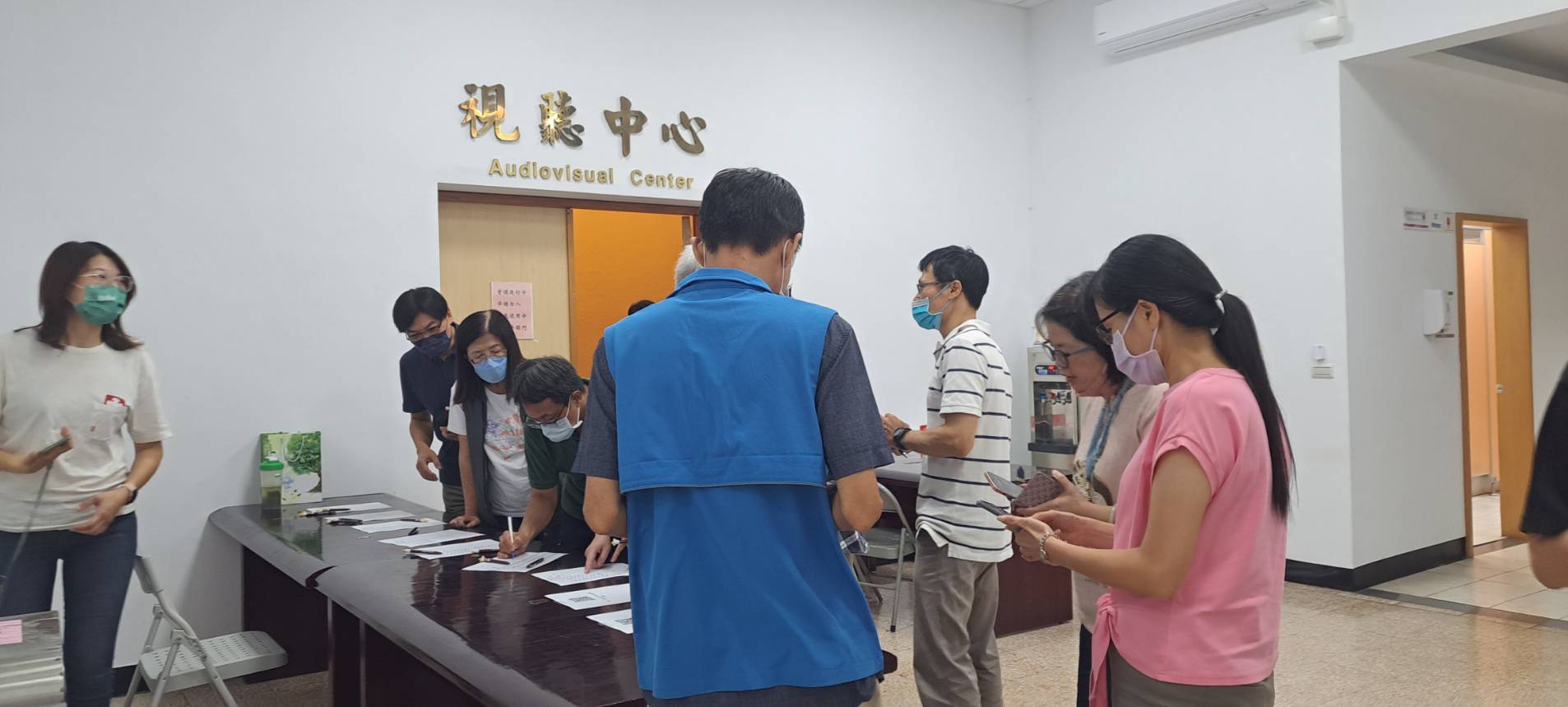 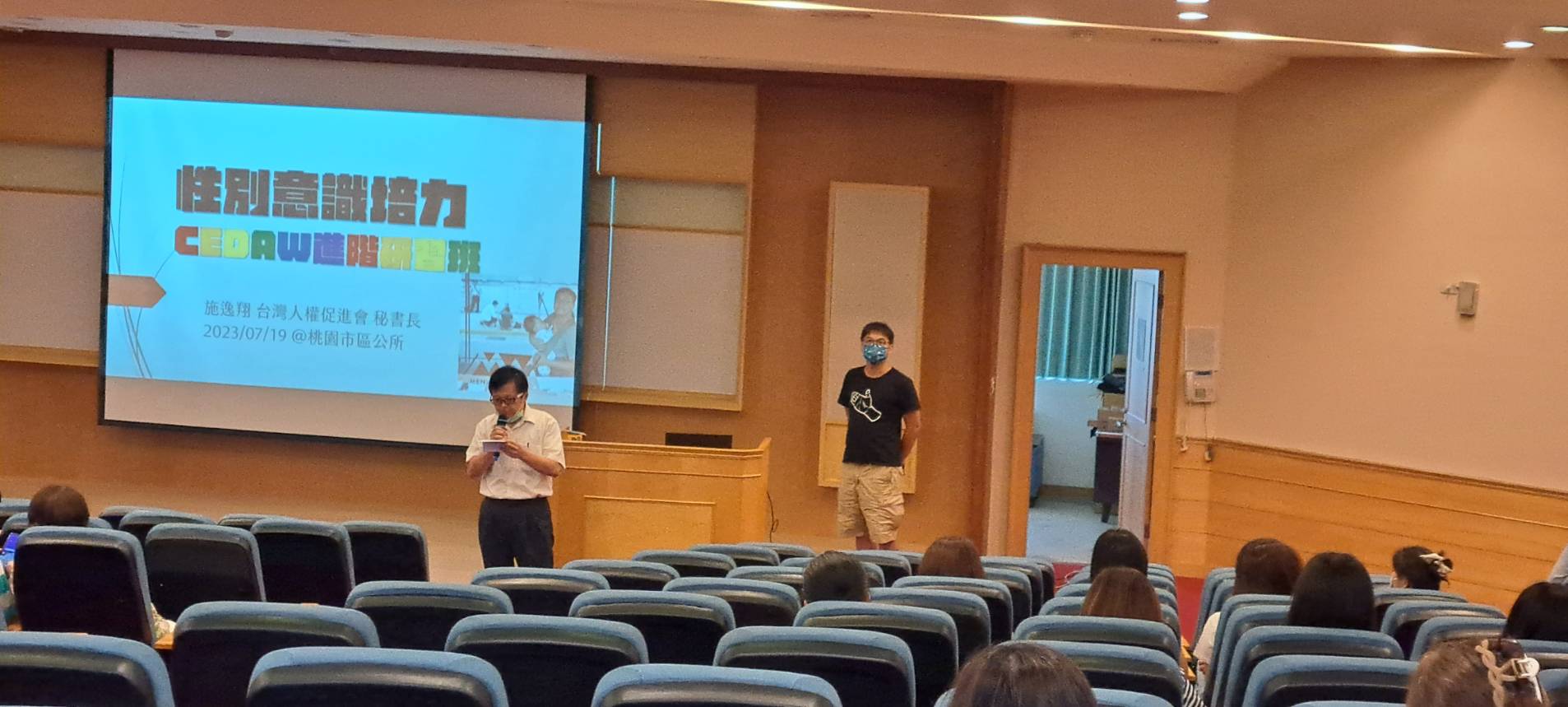 同仁報到介紹講師及開場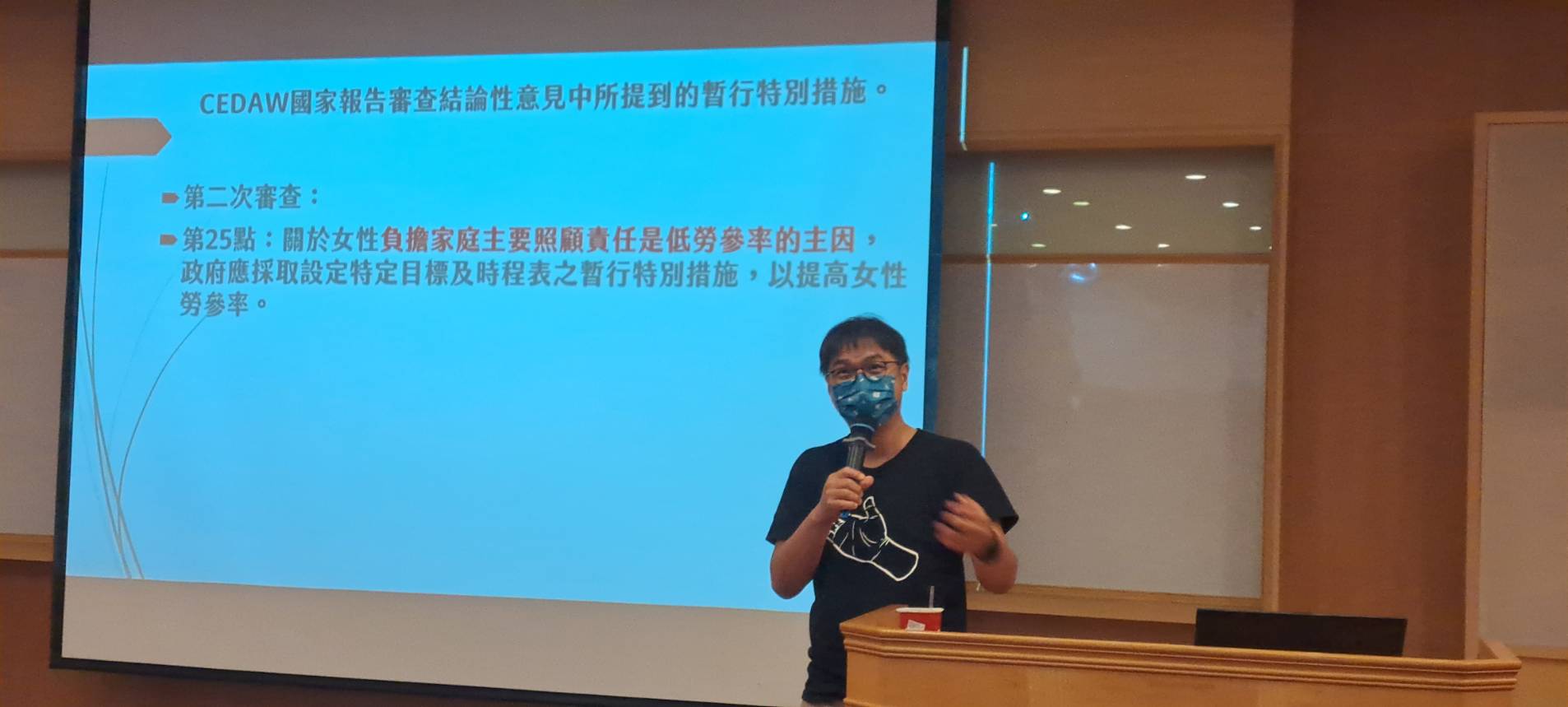 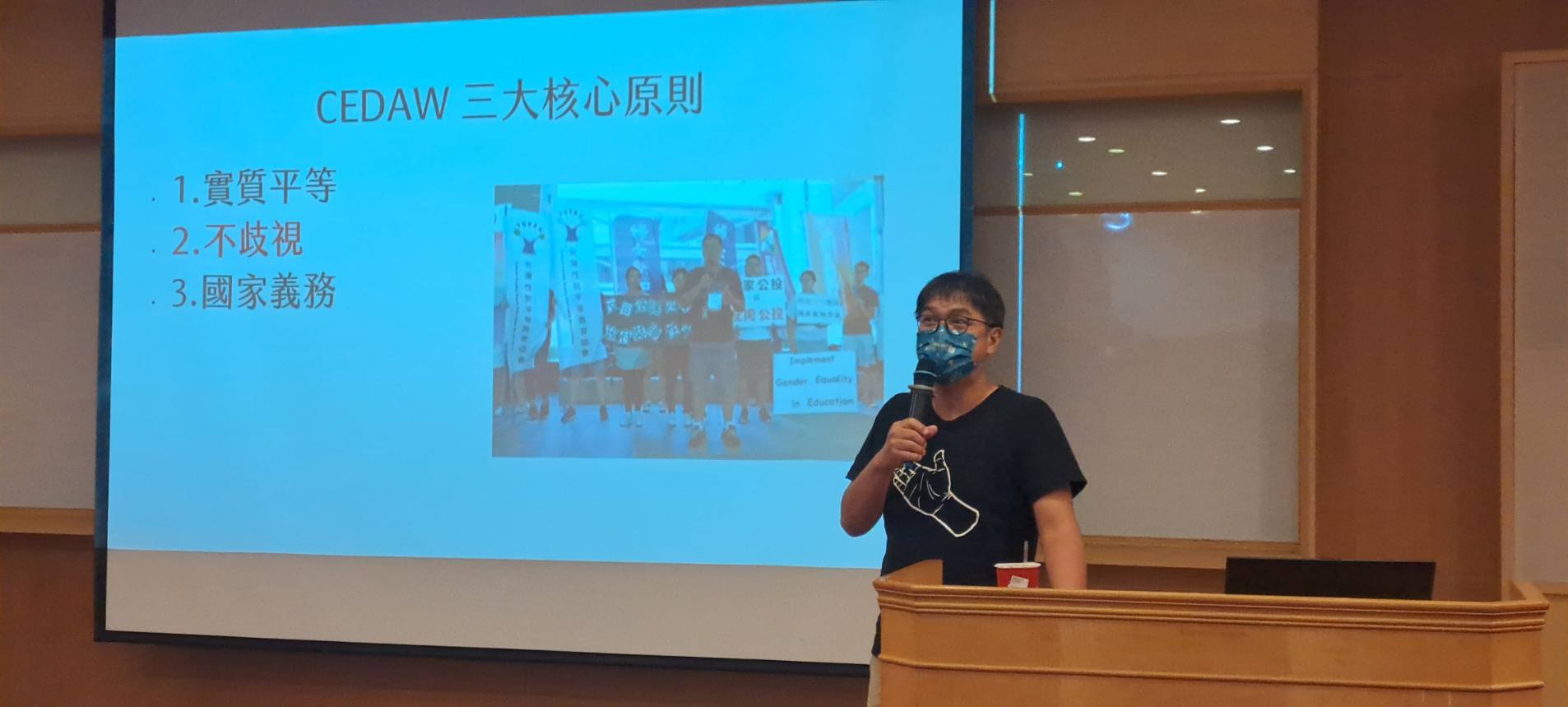 講師課程授課講師課程授課滿意程度　題次滿意程度　題次非常滿意人數(%)滿意人數(%)普通人數(%)不滿意人數(%)非常不滿意人數(%)第1題(您對本課程主題安排之滿意程度)合計5047300第1題(您對本課程主題安排之滿意程度)男178100第1題(您對本課程主題安排之滿意程度)女3339200第1題(您對本課程主題安排之滿意程度)其他00000第2題(場地與設備)合計5939200第2題(場地與設備)男187100第2題(場地與設備)女4132100第2題(場地與設備)其他00000第3題(對教師授課)合計5342500第3題(對教師授課)男178100第3題(對教師授課)女3634300第3題(對教師授課)其他00000第4題(活動進行方式)合計5239900第4題(活動進行方式)男177200第4題(活動進行方式)女3532700第4題(活動進行方式)其他00000第5題(服務(或工作)人員的態度)合計55351000第5題(服務(或工作)人員的態度)男177200第5題(服務(或工作)人員的態度)女3828800第5題(服務(或工作)人員的態度)其他00000第6題(活動/課程能應用於日常生活或業務中)同意程度非常同意人數(%)同意人數(%)普通人數(%)不同意人數(%)非常不同意人數(%)第6題(活動/課程能應用於日常生活或業務中)合計51381100第6題(活動/課程能應用於日常生活或業務中)男175400第6題(活動/課程能應用於日常生活或業務中)女3433700第6題(活動/課程能應用於日常生活或業務中)其他00000實際人數合計88人；男23人(%)、女65人(%)，其他0人(%)。合計88人；男23人(%)、女65人(%)，其他0人(%)。合計88人；男23人(%)、女65人(%)，其他0人(%)。合計88人；男23人(%)、女65人(%)，其他0人(%)。合計88人；男23人(%)、女65人(%)，其他0人(%)。合計88人；男23人(%)、女65人(%)，其他0人(%)。備註如有多題，請自行增列題次。如有多題，請自行增列題次。如有多題，請自行增列題次。如有多題，請自行增列題次。如有多題，請自行增列題次。如有多題，請自行增列題次。